                                                                       Sibiř a Dálný východ                                                  Stručná charakteristika a zajímavostiAsijská část Ruska /území na východ od Uralu/ se dělí na dvě části Sibiř + Dálný východ – hranicí mezi nimi je Verchojanské pohoří.                                                                                                                                                Sibiř a Dálný východKontinentální podnebí – zima !!!                                             Tudra, tajga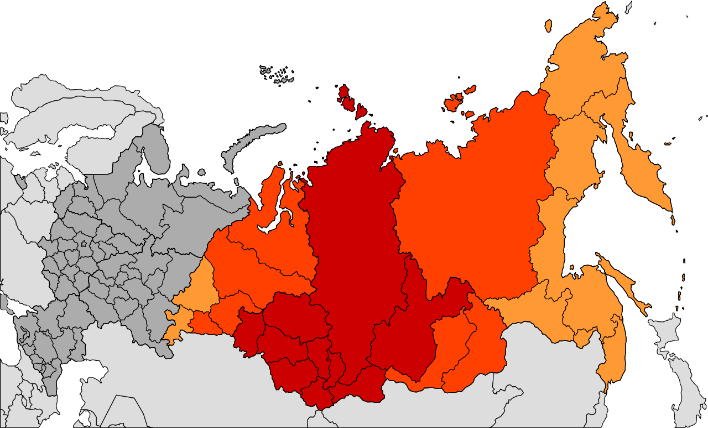 Obrovské nerostné bohatství – větší těžbě brání špatné přírodní podmínkyBajkal – nejhlubší jezero světa, největší zásobárna sladké vody na světěOb, jenisej, Lena, Angara – sibiřské veletokyTranssibiřská magistrála – Moskva – Vladivostok , nejdelší železnice světaKuzbas – nejprůmyslovější oblast Sibiře, v této oblasti leží i největší město Sibiře – Novosibirsk 1,6 mil. obyvatelOblast je velmi řídce osídlená !!!!-----------------------------------------------------------------------------------------------------------------------------------------------------------Zajímavosti  -* Transsibiřská magistrála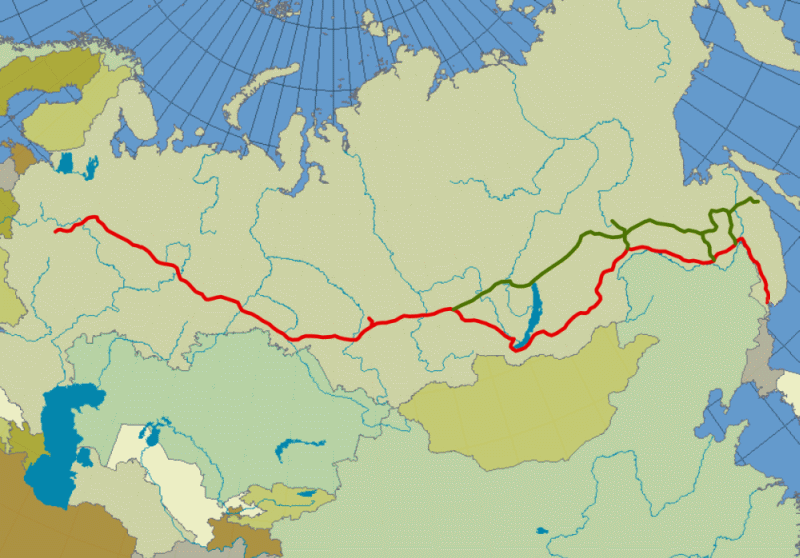 Spojuje evropskou a asijskou část Ruska. Je to nejdelší železniční trať světa.Přepravují se po ni suroviny ze Sibiře do evropské části Ruska. Opačným směrem se přepravují průmyslové výrobky a potraviny.Umožnila osídlení Sibiře. Vyrostla na ni velká města.Další významnou železnicí je BAM. /na mapce Transsib. magistrála – vede na jih od Bajkalu, BAM – severně /.* Ojmjakon   - je místo na Sibiři, kde jsou největší rozdíly letních a zimních teplot na světě.   V létě dosahjí teploty až +30°C a v zimě až – 70°C.*Bajkal – perla Sibiře. Nejhlubší jezero světa 1627m. Největší rezervoár sladké vody na světě.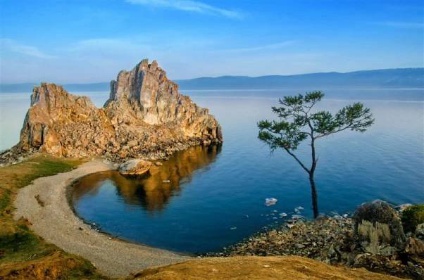 